CALL TO ORDERPledge Allegiance to the Flag (ES)Moment of SilenceADOPTION OF AGENDAAPPROVAL OF THE MINUTES1.	Approval of the Minutes of September 12, 2023 Town Council and September 25, 2023 Work Session meetings.BOARD REPORTS2.	Centralina COG Delegate (Amelia Stinson-Wesley)3.	Municipal Education Advisory (Ed Samaha)CONSENT AGENDA4.	Holiday 2024 Calendar5.	Public Power Week Proclamation6.	Fire Prevention Week Proclamation7.	Resolution 2023-14 for Surplus Items8.	Proclamation - A Proclamation recognizing years of service and retirement of Detective Scott Stewart.9.	Resolution 2023-15 declaring Detective Scott Stewart's badge and weapon as surplusPUBLIC COMMENTPUBLIC HEARING - noneOLD BUSINESS10.	Social District Ordinance (Travis Morgan) - ACTION ITEM11.	Reaffirming Cone Mill Parcel and other Town parcel designation(s) - (Ryan Spitzer) - ACTION ITEMNEW BUSINESS12.	Budget Amendment 2024- 02 (Chris Tucker) - ACTION ITEM13.	Bid Approval for paving contract (Chip Hill) - ACTION ITEM14.	Award of Purchase of High Voltage Underground Cables (David Lucore) - ACTION ITEM15.	MOU with Gvest for development of Cone Mill Site (Travis Morgan) - ACTION ITEMMANAGER'S REPORT16.	150th Anniversary Celebrations update (Lisa Snyder)MONTHLY STAFF REPORTS17.	Public WorksHuman ResourcesParks & RecPCSPoliceCALENDARS FOR COUNCIL18.	NovemberCLOSED SESSION - noneADJOURNIf you require any type of reasonable accommodation as a result of physical, sensory, or mental disability in order to participate in this meeting, please contact Lisa Snyder, Clerk of Council, at 704-889-2291 or lsnyder@pinevillenc.gov. Three days’ notice is required.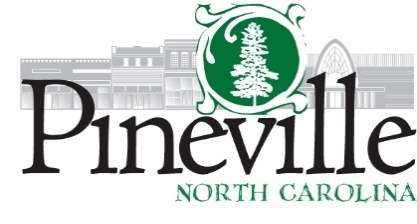 Town CouncilTown Hall Council ChambersTuesday, October 10, 2023 AT 6:30 PMhttps://us02web.zoom.us/j/81995008691Agendahttps://us02web.zoom.us/j/81995008691Agenda